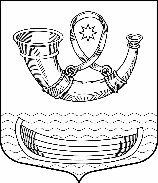 АДМИНИСТРАЦИЯмуниципального образованияПАШСКОЕ СЕЛЬСКОЕ ПОСЕЛЕНИЕВолховского муниципального районаЛенинградской областиПОСТАНОВЛЕНИЕот 28 февраля 2022 года                                                       №48с.ПашаОб утверждении формы проверочного листа, используемого при осуществлении муниципального контроля в сфере благоустройства на территории муниципального образования Пашское сельское поселениеВ соответствии со статьей 53 Федерального закона от 31.07.2020 № 248-ФЗ «О государственном контроле (надзоре) и муниципальном контроле в Российской Федерации», а также принимая во внимание вступающее в силу с 1 марта 2022 года постановление Правительства Российской Федерации от 27.10.2021 № 1844 «Об утверждении требований к разработке, содержанию, общественному обсуждению проектов форм проверочных листов, утверждению, применению, актуализации форм проверочных листов, а также случаев обязательного применения проверочных листов», администрация муниципального образования Пашское сельское поселениеп о с т а н о в л я е т:1. Утвердить форму проверочного листа, используемого при осуществлении муниципального контроля в сфере благоустройства на территории муниципального образования Пашское сельское поселение, согласно приложению.2. Настоящее Постановление вступает в силу со дня его официального опубликования. 3. Обеспечить размещение настоящего Постановления на официальном сайте администрации муниципального образования Пашское сельское поселение в информационно-коммуникационной сети «Интернет» и внесение формы проверочного листа в единый реестр видов федерального государственного контроля (надзора), регионального государственного контроля (надзора), муниципального контроля.Глава администрацииПашского сельского поселения                                         А.Т.КулимановИсп. Винерова И.А., (81363)41-238ФормаПроверочный лист, используемый при осуществлении муниципального контроля в сфере благоустройства на территориимуниципального образования Пашское сельское поселение(далее также – проверочный лист)                                                                                                 «____» ___________20 ___ г.                                                                                                                 дата заполнения проверочного листа1. Вид контроля, включенный в единый реестр видов контроля: муниципальный контроль в сфере благоустройства2. Наименование контрольного органа и реквизиты нормативного правового акта об утверждении формы проверочного листа: Администрация муниципального образования Пашское сельское поселение.Постановление администрации Пашского сельского поселения от 28.02.2022 года №48 «Об утверждении формы проверочного листа, используемого при осуществлении муниципального контроля в сфере благоустройства на территории муниципального образования Пашское сельское поселение»3. Вид контрольного мероприятия: Муниципальный контроль в сфере благоустройства на территории муниципального образования Пашское сельское поселение4. Объект муниципального контроля, в отношении которого проводится контрольное мероприятие: _________________________________________________________________________________________________________________5. Фамилия, имя и отчество (при наличии) гражданина или индивидуального предпринимателя, его идентификационный номер налогоплательщика и (или) основной государственный регистрационный номер индивидуального предпринимателя, адрес регистрации гражданина или индивидуального предпринимателя, наименование юридического лица, его идентификационный номер налогоплательщика и (или) основной государственный регистрационный номер, адрес юридического лица (его филиалов, представительств, обособленных структурных подразделений), являющихся контролируемыми лицами:____________________________________________________________________6. Место (места) проведения контрольного мероприятия с заполнением проверочного листа:_______________________________________________________________________________________________________________________________________7. Реквизиты решения контрольного органа о проведении контрольного мероприятия, подписанного уполномоченным должностным лицом контрольного органа:____________________________________________________________________ 8. Учётный номер контрольного мероприятия:________________________________________________________________________________________________________________________________________9. Список контрольных вопросов, отражающих содержание обязательных требований, ответы на которые свидетельствует о соблюдении или несоблюдении контролируемым лицом обязательных требований:Приложение к постановлению администрации Пашского сельского поселения от 28 февраля 2022 года №48QR-код, предусмотренный постановлением Правительства Российской Федерации от 16.04.2021 № 604 «Об утверждении Правил формирования и ведения единого реестра контрольных (надзорных) мероприятий и о внесении изменения в постановление Правительства Российской Федерации от 28 апреля 2015 г. № 415»№ п/пСписок контрольных вопросов, отражающих содержание обязательных требований, ответы на которые свидетельствует о соблюдении или несоблюдении контролируемым лицом обязательных требованийРеквизиты нормативных правовых актов с указанием их структурных единиц, которыми установлены обязательные требованияОтветы на контрольные вопросыОтветы на контрольные вопросыОтветы на контрольные вопросыПримечание (подлежит обязательному заполнению в случае заполнения графы «неприменимо»)№ п/пСписок контрольных вопросов, отражающих содержание обязательных требований, ответы на которые свидетельствует о соблюдении или несоблюдении контролируемым лицом обязательных требованийРеквизиты нормативных правовых актов с указанием их структурных единиц, которыми установлены обязательные требованияданетнеприменимоПримечание (подлежит обязательному заполнению в случае заполнения графы «неприменимо»)1. Контрольные вопросы применительно к содержанию прилегающих территорий1. Контрольные вопросы применительно к содержанию прилегающих территорий1. Контрольные вопросы применительно к содержанию прилегающих территорий1. Контрольные вопросы применительно к содержанию прилегающих территорий1. Контрольные вопросы применительно к содержанию прилегающих территорий1. Контрольные вопросы применительно к содержанию прилегающих территорий1. Контрольные вопросы применительно к содержанию прилегающих территорий1.1Очищается ли контролируемым лицом (собственник и (или) иной законный владелец здания, строения, сооружения, земельного участка, нестационарного объекта (за исключением собственника или иного законного владельца помещения в многоквартирном доме, земельный участок под которым не образован или образован по границам такого дома)прилегающая территория от мусора и иных отходов производства и потребления, опавшей листвы, сухой травянистой растительности, сорной растительности, коры деревьев, порубочных остатков деревьев и кустарников?Пункт 3.2 Правил благоустройства территории муниципального образования Пашское сельское поселение, утвержденных решением совета депутатов Пашского сельского поселения от 26.11.2020 г. №45/67/20,статья 4.15 Закона Ленинградской области от 2 июля 2003 г. №47-оз «Об административных правонарушениях». (с изменениями и дополнениями)1.2Очищается ли контролируемым лицом (собственник и (или) иной законный владелец здания, строения, сооружения, земельного участка, нестационарного объекта (за исключением собственника или иного законного владельца помещения в многоквартирном доме, земельный участок под которым не образован или образован по границам такого дома)прилегающая территория, за исключением цветников и газонов, от снега и наледи для обеспечения свободного и безопасного прохода граждан?Пункт 3.2 Правил благоустройства территории муниципального образования Пашское сельское поселение, утвержденных решением совета депутатов Пашского сельского поселения от 26.11.2020 г. №45/67/20,статья 4.15 Закона Ленинградской области от 2 июля 2003 г. №47-оз «Об административных правонарушениях». (с изменениями и дополнениями)1.3Осуществляются ли контролируемым лицом (собственник и (или) иной законный владелец здания, строения, сооружения, земельного участка, нестационарного объекта (за исключением собственника или иного законного владельца помещения в многоквартирном доме, земельный участок под которым не образован или образован по границам такого дома)на прилегающей территории покос травы и обрезка поросли?Пункт 3.2 Правил благоустройства территории муниципального образования Пашское сельское поселение, утвержденных решением совета депутатов Пашского сельского поселения от 26.11.2020 г. №45/67/20,статья 4.15 Закона Ленинградской области от 2 июля 2003 г. №47-оз «Об административных правонарушениях». (с изменениями и дополнениями)2. Контрольные вопросы применительно к иным территориям, элементам и объектам благоустройства2. Контрольные вопросы применительно к иным территориям, элементам и объектам благоустройства2. Контрольные вопросы применительно к иным территориям, элементам и объектам благоустройства2. Контрольные вопросы применительно к иным территориям, элементам и объектам благоустройства2. Контрольные вопросы применительно к иным территориям, элементам и объектам благоустройства2. Контрольные вопросы применительно к иным территориям, элементам и объектам благоустройства2. Контрольные вопросы применительно к иным территориям, элементам и объектам благоустройства2.1Обеспечено ли контролируемым лицом (собственником и (или) иным законным владельцем здания, строения, сооружения либо уполномоченным лицом) надлежащее содержание фасада соответствующего здания, строения, сооружения (окраска поверхности фасада, отсутствие на фасаде пятен, надписей и поврежденных мест)?Пункт 3.12 Правил благоустройства территории муниципального образования Пашское сельское поселение, утвержденных решением совета депутатов Пашского сельского поселения от 26.11.2020 г. №45/67/20,статья 4.3 Закона Ленинградской области от 2 июля 2003 г. №47-оз «Об административных правонарушениях». (с изменениями и дополнениями)2.2Осуществлены ли контролируемым лицом земляные работы без разрешения на их осуществление? Пункт 5 Правил благоустройства территории муниципального образования Пашское сельское поселение, утвержденных решением совета депутатов Пашского сельского поселения от 26.11.2020 г. №45/67/20,статья 4.12 Закона Ленинградской области от 2 июля 2003 г. №47-оз «Об административных правонарушениях». (с изменениями и дополнениями)2.3Осуществлены ли контролируемым лицом земляные работы с превышением срока действия разрешения на их осуществление?Пункт 5 Правил благоустройства территории муниципального образования Пашское сельское поселение, утвержденных решением совета депутатов Пашского сельского поселения от 26.11.2020 г. №45/67/20,статья 4.12 Закона Ленинградской области от 2 июля 2003 г. №47-оз «Об административных правонарушениях». (с изменениями и дополнениями)2.4Созданы ли контролируемым лицом при осуществлении земляных работ препятствия для свободного прохода к зданиям и входам в них, а также для свободных въездов во дворы, обеспечения безопасности пешеходов и безопасного пешеходного движения, включая инвалидов и другие маломобильные группы населения?Пункт 5 Правил благоустройства территории муниципального образования Пашское сельское поселение, утвержденных решением совета депутатов Пашского сельского поселения от 26.11.2020 г. №45/67/20,статья 4.12 Закона Ленинградской области от 2 июля 2003 г. №47-оз «Об административных правонарушениях». (с изменениями и дополнениями)2.5Направлено ли в администрацию Пашского сельского поселения уведомление о проведении земляных работ в результате аварий?Пункт 5 Правил благоустройства территории муниципального образования Пашское сельское поселение, утвержденных решением совета депутатов Пашского сельского поселения от 26.11.2020 г. №45/67/20,статья 4.12 Закона Ленинградской области от 2 июля 2003 г. №47-оз «Об административных правонарушениях». (с изменениями и дополнениями)2.6Допущено ли контролируемым лицом размещение транспортного средства на газоне или иной озеленённой или рекреационной территории?Пункт 4.1.4 Правил благоустройства территории муниципального образования Пашское сельское поселение, утвержденных решением совета депутатов Пашского сельского поселения от 26.11.2020 г. №45/67/20,статья 4.9 Закона Ленинградской области от 2 июля 2003 г. №47-оз «Об административных правонарушениях». (с изменениями и дополнениями)2.7Допущено ли контролируемым лицом удаление (снос) деревьев и (или) кустарников без порубочного билета?Пункт 4.2 Правил благоустройства территории муниципального образования Пашское сельское поселение, утвержденных решением совета депутатов Пашского сельского поселения от 26.11.2020 г. №45/67/20,2.8Осуществлены ли контролируемым лицом удаление (снос) деревьев и (или) кустарников с нарушением срока, установленного порубочным билетом?Пункт 4.2 Правил благоустройства территории муниципального образования Пашское сельское поселение, утвержденных решением совета депутатов Пашского сельского поселения от 26.11.2020 г. №45/67/20,2.9Осуществлена ли контролируемым лицом очистка от снега, наледи и сосулек кровли здания (сооружения), в отношении которого контролируемое лиц несёт соответствующую обязанность в соответствии с законодательством?Пункт 3.14 Правил благоустройства территории муниципального образования Пашское сельское поселение, утвержденных решением совета депутатов Пашского сельского поселения от 26.11.2020 г. №45/67/20,статья 4.14 Закона Ленинградской области от 2 июля 2003 г. №47-оз «Об административных правонарушениях». (с изменениями и дополнениями)2.10Допущены ли контролируемым лицом выпас сельскохозяйственных животных и птиц на территориях общего пользования, в границах полосы отвода автомобильной дороги либо оставление их без присмотра или без привязи при осуществлении прогона и выпаса?Пункт 11.6 Правил благоустройства территории муниципального образования Пашское сельское поселение, утвержденных решением совета депутатов Пашского сельского поселения от 26.11.2020 г. №45/67/20,2.11Допущены ли контролируемым лицом вывоз или выгрузка бытового, строительного мусора, грунта, промышленных отходов и сточных вод из выгребных ям в места, не отведенные для этой цели администрацией Пашского сельского поселения, и не согласованные с органами санитарно-эпидемиологического надзора и органом по охране окружающей среды?Пункт 3.10.2 Правил благоустройства территории муниципального образования Пашское сельское поселение, утвержденных решением совета депутатов Пашского сельского поселения от 26.11.2020 г. №45/67/20,2.12Производилась ли контролируемым лицом расклейка афиш, объявлений на фасадах зданий, столбах, деревьях, остановочных павильонах и других объектах внешнего благоустройства, не предназначенных для этой цели?Пункт 3.17 Правил благоустройства территории муниципального образования Пашское сельское поселение, утвержденных решением совета депутатов Пашского сельского поселения от 26.11.2020 г. №45/67/20,статья 4.6 Закона Ленинградской области от 2 июля 2003 г. №47-оз «Об административных правонарушениях». (с изменениями и дополнениями)2.13Создавались ли контролируемым лицом препятствия для проведения работ по ручной или механизированной уборке территории, по очистке кровель зданий от снега, наледи и (или) удалению сосулек, деятельности специализированной организации по сбору и вывозу (транспортировке) с помощью транспортных средств твёрдых коммунальных отходов из мест, предназначенных для их накопления (временного складирования) в контейнерах, мусоросборниках или на специально отведённых площадках, путем размещения транспортных средств на внутридворовых территориях и внутриквартальных проездах без учета информации (объявлений, предупреждений) уполномоченного органа и (или) специализированной организации о сроках проведения указанных выше работ?Пункт 3.20.7 Правил благоустройства территории муниципального образования Пашское сельское поселение, утвержденных решением совета депутатов Пашского сельского поселения от 26.11.2020 г. №45/67/20,статья 4.4 Закона Ленинградской области от 2 июля 2003 г. №47-оз «Об административных правонарушениях». (с изменениями и дополнениями)2.14Проведено ли контролируемым лицом, осуществляющим прокладку, переустройство, ремонт и содержание подземных коммуникаций на территориях общего пользования, ограждение участка осуществления работ, котлована, ямы, траншеи и канавы во избежание доступа посторонних лиц?Пункт 5 Правил благоустройства территории муниципального образования Пашское сельское поселение, утвержденных решением совета депутатов Пашского сельского поселения от 26.11.2020 г. №45/67/20статья 4.12 Закона Ленинградской области от 2 июля 2003 г. №47-оз «Об административных правонарушениях». (с изменениями и дополнениями)2.15Осуществлено ли контролируемым лицом, осуществляющим прокладку, переустройство, ремонт и содержание подземных коммуникаций на территориях общего пользования, восстановление нарушенных элементов благоустройства на территории непосредственного осуществления земляных работ, территории, используемой для перемещения техники в месте осуществления работ, а также на территории складирования грунта и строительных материалов?Пункт 5 Правил благоустройства территории муниципального образования Пашское сельское поселение, утвержденных решением совета депутатов Пашского сельского поселения от 26.11.2020 г. №45/67/202.16Соблюдены ли контролируемым лицом установленные Правилами благоустройства территории муниципального образования Пашское сельское поселение требования к вывескам?Пункт 3.16 Правил благоустройства территории муниципального образования Пашское сельское поселение, утвержденных решением совета депутатов Пашского сельского поселения от 26.11.2020 г. №45/67/20,статья 4.6-1 Закона Ленинградской области от 2 июля 2003 г. №47-оз «Об административных правонарушениях». (с изменениями и дополнениями)2.17Выполнены ли контролируемым лицом на принадлежащем ему земельном участке мероприятия по выявлению карантинных и ядовитых растений, локализации и ликвидации их очагов?Пункт 3.2.1.2 Правил благоустройства территории муниципального образования Пашское сельское поселение, утвержденных решением совета депутатов Пашского сельского поселения от 26.11.2020 г. №45/67/20статья 4.10 Закона Ленинградской области от 2 июля 2003 г. №47-оз «Об административных правонарушениях». (с изменениями и дополнениями)______________________________________________(должность, фамилия, инициалы должностного лица контрольного органа, в должностные обязанности которого в соответствии с положением о виде контроля, должностным регламентом или должностной инструкцией входит осуществление полномочий по виду контроля, в том числе проведение контрольных мероприятий, проводящего контрольное мероприятие и заполняющего проверочный лист)______________________________________________(должность, фамилия, инициалы должностного лица контрольного органа, в должностные обязанности которого в соответствии с положением о виде контроля, должностным регламентом или должностной инструкцией входит осуществление полномочий по виду контроля, в том числе проведение контрольных мероприятий, проводящего контрольное мероприятие и заполняющего проверочный лист)_______________________(подпись)